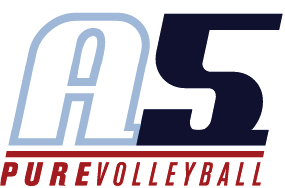 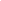 Coaching ExperienceA5 Volleyball 2010-2018Summer camp coachVolleyPerformance coach Total Training Volleyball Club (Champaign, IL) 2016-201715-1 Assistant coach13-1 Head coachVegas Aces (Las Vegas, NV) 2014-201614-1 Head CoachSummer camp coachPersonal training coachPlaying Experience Age 12 & Under - Willowbrook Volleyball (Houston, TX) High School - Milton High SchoolHelped the Eagles to Elite 8 tournament showings in 2008 and ‘09 after helping them reach the Final 4 in ‘07As a junior and senior combined statistically for 1,210 assists, 366 digs, 254 kills, 92 blocks and 91 acesChosen to the all-area team as a junior and senior and was selected to the 2009 all-state teamNamed the 5A Area 6 Setter of the YearNamed a senior all-star for 2009Ages 13-18 - A5 VolleyballCollege - University of Nevada, Las VegasTwo-time Fall Academic All-Mountain West Team memberNamed the 2011 MW Championship’s 'Most Outstanding Setter'Chosen the Mountain West Player of the Week twice: Sept. 26, 2011 and Sept. 30, 2013)Currently holds 6 records EducationUniversity of Nevada, Las Vegas2016 MPA - Public Administration University of Nevada, Las Vegas 2014 BA, Communication Studies 